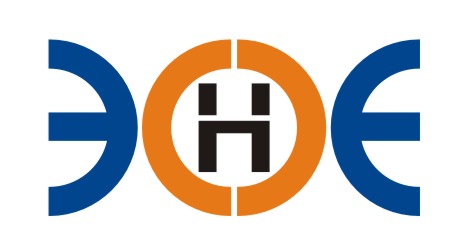 САМОРЕГУЛИРУЕМАЯ ОРГАНИЗАЦИЯСОЮЗ ПРОЕКТИРОВЩИКОВ«ЭКСПЕРТНЫЕ ОРГАНИЗАЦИИ ЭЛЕКТРОЭНЕРГЕТИКИ»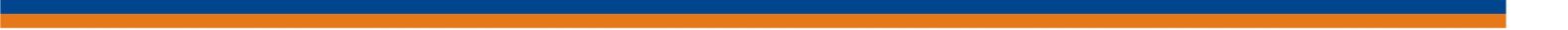 ПРОТОКОЛ № 15-ЭС-СП-21 заседания Экспертного Совета Союза проектировщиков «Экспертные организации электроэнергетики»(далее – Союз)Санкт-Петербург «13» октября 2021 г.	Начало заседания: 14:00 часов Экспертный совет Союза состоит из:Заир-Бек Андрей Измаилович – президент Союза;Лаппо Василий Иванович;Сускина Ольга Сергеевна;Ширшов Игорь Валерьевич;Любо Игорь Александрович;Сек Евгений Кояевич;На заседании Экспертного совета Союза присутствовали 5 (пять) представителей с правом голоса:Заир-Бек Андрей Измаилович – президент Союза;Лаппо Василий Иванович;Сускина Ольга Сергеевна;Любо Игорь Александрович;Сек Евгений Кояевич;Кворум для проведения Экспертного совета Союза имеетсяПовестка дня:1. Утверждение даты и формы проведения Внеочередного Общего собрания членов Союза;2. Утверждение повестки дня Внеочередного Общего собрания членов Союза.Вопросы заседания:1. Избрание секретаря заседания Экспертного совета Союза:СлушалиПредседателя заседания Экспертного совета Союза - президента Заир-Бека Андрея Измаиловича, который предложил избрать секретарем заседания - исполнительного директора Юденкову Инессу Юрьевну.РешилиИзбрать секретарем заседания Экспертного совета Союза исполнительного директора Юденкову Инессу Юрьевну.ГолосовалиЗА – 5 чел., ПРОТИВ – 0 чел., ВОЗДЕРЖАЛИСЬ 0 - чел.Решение принято единогласно.2. Утверждение даты и формы проведения Внеочередного Общего собрания членов Союза.Слушали Исполнительного директора Юденкову Инессу Юрьевну, которая предложила в целях подтверждения соответствия Коллегиального органа управления Союза требованиям части 2 статьи 17 Федерального закона № 315-ФЗ «О саморегулируемых организациях» (далее - закон №315-ФЗ) назначить дату проведения Внеочередного Общего собрания членов Союза на 28 октября 2021 года в 11:00 в форме очно-заочного голосования по бюллетеням.РешилиНазначить дату проведения Внеочередного Общего собрания членов Союза на 28 октября 2021 года в 11:00 в форме очно-заочного голосования по бюллетеням.ГолосовалиЗА – 5 чел., ПРОТИВ – 0 чел., ВОЗДЕРЖАЛИСЬ 0 - чел.Решение принято единогласно.3. Утверждение повестки дня Внеочередного Общего собрания членов Союза:Слушали Исполнительного директора Юденкову Инессу Юрьевну, которая предложила утвердить повестку дня Внеочередного Общего собрания членов Союза:Внесение изменений в состав членов Экспертного совета Союза.Решили Утвердить повестку дня годового Общего собрания членов Союза: Внесение изменений в состав Экспертного совета Союза.ГолосовалиЗА – 5 чел., ПРОТИВ – 0 чел., ВОЗДЕРЖАЛИСЬ 0 - чел.Решение принято единогласно.Президент Союза    	          _______________________		 А.И. Заир-Бек Секретарь                                     ________________________	   И.Ю.  Юденкова